（参考様式）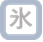 　　令和　年　　月　　日東京都知事　殿事業主の所在地　事業主の名称代表者役職・氏名　　　　　　　　　　　　　　　　　　　　申立書記